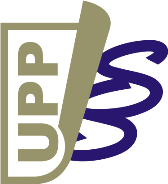 Unie podnikových právníků ČR z.s.spolek zapsaný ve spolkovém rejstříku vedeném Městským soudem v Praze pod sp. zn. L 821IČO: 005 52 496 | Na Hroudě 1492/4, Vršovice, 100 00 Praha 10www.uppcr.cz | info@uppcr.cz | www.linkedin.com/company/uppcrOhlášení změnZákladní údaje/změna:Titul 	:Klikněte sem a zadejte text.Jméno	:Klikněte sem a zadejte text.Příjmení	:Klikněte sem a zadejte text.Rok narození	:Klikněte sem a zadejte text.Změna adresy bydliště:*Ulice a č. p.	:Klikněte sem a zadejte text.Město a PSČ	:Klikněte sem a zadejte text.Změna kontaktních údajů:*Mobilní telefon   	:Klikněte sem a zadejte text.Soukromý e-mail  	:Klikněte sem a zadejte text. Změna zaměstnavatele/pracovní pozice:*Zaměstnavatel	:Klikněte sem a zadejte text.Pracovní pozice	:Klikněte sem a zadejte text.Adresa	:Klikněte sem a zadejte text.Mobilní telefon	:Klikněte sem a zadejte text.Pracovní e-mail	:Klikněte sem a zadejte text.Další změny/doplňující informace/komentář:[Ukončení pracovněprávního poměru ke dni [         ] odchodu do starobního/invalidního důchodu za současného zájmu zachovat individuální členství ][jiné důvody změny/doplňující informace/komentář]* Datum a podpis:	Klikněte sem a zadejte datum.*Vyberte odpovídající variantu